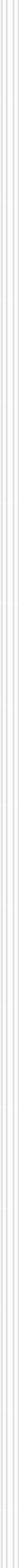 39ο Δημοτικό Σχολείο Πάτρας2021-2022Εσωτερικός       Κανονισμός ΛειτουργίαςΕσωτερικός Κανονισμός Λειτουργίας                                                                                    Εισαγωγή       Με τον όρο Εσωτερικός Κανονισμός Λειτουργίας του Σχολείου εννοούμε ο σύνολο των όρων και των                 κανόνων που αποτελούν προϋποθέσεις ,για να πραγματοποιείται ανενόχλητα, μεθοδικά και    αποτελεσματικά  το έργο του Σχολείου. Επιπλέον, ο Εσωτερικός Κανονισμός Λειτουργίας του Σχολείου αποτελεί σημαντικό παιδαγωγικό μέσο που βοηθά στην ομαλή σχολική ζωή ,στη συνεργασία, στην αλληλεγγύη, στον δημοκρατικό διάλογο και στην αποδοχή της διαφορετικότητας.  Ο Κανονισμός βασίζεται σε όσα προβλέπονται από την πολιτεία για την εκπαίδευση και τη λειτουργία των δημόσιων και ιδιωτικών Σχολείων, ενσωματώνει αποδεκτές παιδαγωγικές αρχές και είναι προσαρμοσμένος στις ιδιαίτερες συνθήκες λειτουργίας του Σχολείου και τα χαρακτηριστικά της τοπικής σχολικής και ευρύτερης κοινότητας. 1.Βασικές αρχές και στόχοι του Εσωτερικού Κανονισμού Λειτουργίας	Ο Κανονισμός, περιλαμβάνει όρους και κανόνες, κατανομή αρμοδιοτήτων και ευθυνών, δικαιωμάτων και υποχρεώσεων, για όλα τα μέλη της σχολικής κοινότητας έτσι ώστε να διαμορφώνεται στο σχολείο ένα παιδαγωγικό και διδακτικό κλίμα που διευκολύνει την απρόσκοπτη, μεθοδική και αποτελεσματική λειτουργία του. Ταυτόχρονα οι δυσκολίες και τα προβλήματα που προκύπτουν αντιμετωπίζονται από τα μέλη της σχολικής κοινότητας ως προκλήσεις και ευκαιρίες βελτίωσης, ανάπτυξης και ενδυνάμωσης παιδαγωγικών, διδακτικών, και  άλλων πρακτικών.   Βασικοί στόχοι του Κανονισμού είναι οι μαθητές/μαθήτριες να διαμορφώσουν την προσωπικότητά τους, να διαπαιδαγωγηθούν με τον καλύτερο δυνατό τρόπο και να αποκτήσουν δεξιότητες οι οποίες έχουν βασικό και κυρίαρχο ρόλο στη μαθησιακή διαδικασία και ταυτόχρονα αποτελούν δεξιότητες ζωής, όπως η δημιουργικότητα, ο αυτοέλεγχος, η συναίσθηση της ευθύνης, η συνεργασία η ενσυναίσθηση, ο αμοιβαίος σεβασμός, η αλληλοκατανόηση, η αποδοχή της διαφορετικότητας, ο σεβασμός όλων σε κοινούς συμφωνημένους κανόνες, η περιβαλλοντική συνείδηση, η προστασία της υγείας, καθώς και η εδραίωση της ισότητας, της αλληλεγγύης και της δημοκρατίας.       Μέσω των συμφωνημένων αρχών/κατευθύνσεων του Κανονισμού του Σχολείου μας επιδιώκεται:Να εξασφαλίζεται ένα υποστηρικτικό πλαίσιο για να πραγματοποιείται με επιτυχία το εκπαιδευτικό έργο και η απρόσκοπτη συμμετοχή όλων στην εκπαιδευτική διαδικασία.Να καλλιεργείται κατάλληλο κλίμα για την ανάπτυξη της προσωπικότητας του/της κάθε μαθητή/μαθήτριας αλλά και όλων των μελών της σχολικής κοινότητας.Να διασφαλίζεται η σωματική και ψυχική υγεία όλων των μελών της σχολικής κοινότητας.Να δημιουργούνται οι προϋποθέσεις αξιοπρεπών και αποδοτικών συνθηκών διδασκαλίας, μάθησης και εργασίας.  2.Ταυτότητα του σχολείουΓενικά χαρακτηριστικά του μαθητικού δυναµικούΤο Σχολείο λειτουργεί κατά το σχολικό  έτος 2021-2022 με 11 τμήματα και 177 παιδιά,          όπως φαίνεται στον παρακάτω πίνακα:  Επίσης, λειτουργούν: Ολοήμερο Τμήμα …45…με    παιδιά και  εκπαιδευτικούς 10 και Τμήμα Ένταξης με …14  παιδιά και μια (1) εκπαιδευτικό. Επιπλέον στο σχολείο μας λειτουργεί  ΕΔΥ με Ψυχολόγο και Κοινωνική Λειτουργό όπου παρευρίσκονται και προσφέρουν τις υπηρεσίες τους στο σχολείο μας μία φορά την εβδομάδα.        3.  Το Όραμά μας            Οραματιζόμαστε:Ένα σχολείο στο οποίο ο κάθε μαθητής /τρια αναπτύσσει την ικανότητα να ακούει, να σκέφτεται, να συζητά, να επιχειρηματολογεί, να αποφασίζει και να δρα σεβόμενος/η τις συλλογικές αποφάσεις  ενεργώντας με γνώμονα το κοινό καλό.Ένα σχολείο ανθρωποκεντρικό, δημοκρατικό και αειφόρο, όπου όλοι μαζί εργάζονται με ζήλο ,χαρά ,άνεση, αλληλεγγύη και αγάπη με στόχο την προστασία, ανάπτυξη και βελτίωση   της ποιότητας ζωής τους και της κοινωνίας.4.Λειτουργία του ΣχολείουΔιδακτικό ωράριο   Η έναρξη, η λήξη, η διάρκεια μαθημάτων του υποχρεωτικού προγράμματος και του ολοήμερου, τα διαλείμματα, ο χρόνος διδασκαλίας κάθε διδακτικού αντικειμένου καθώς και η έναρξη και λήξη    του διδακτικού έτους καθορίζονται από τις κείμενες διατάξεις και αποφάσεις του ΥΠΑΙΘ. Ανακοινώνονται στους γονείς και τα παιδιά με την έναρξη του διδακτικού έτους και αναρτώνται στην ιστοσελίδα του Σχολείου.Για το σχολικό έτος 2020-2021 το πρόγραμμα του σχολείου μας διαμορφώνεται ως εξής:Υποχρεωτικό πρόγραμμαΥποδοχή των μαθητών και των μαθητριών στο σχολείο: 08.00- 08:15.Έναρξη 1ης διδακτικής περιόδου: 08:15.Λήξη υποχρεωτικού προγράμματος- αποχώρηση μαθητών και μαθητριών: 13:15 (εξάωρο). II.  Ολοήμερο πρόγραμμα(μόνο για τους μαθητές και τις μαθήτριες του σχολείου που συμμετέχουν στο Ολοήμερο)Έναρξη λειτουργίας των δραστηριοτήτων Ολοήμερου προγράμματος: 13:20.Λήξη των δραστηριοτήτων Ολοήμερου προγράμματος: 16:00. Οι γονείς/ κηδεμόνες των μαθητών και των μαθητριών που είναι εγγεγραμμένοι στο Ολοήμερο  πρόγραμμα δηλώνουν από την αρχή της σχολικής χρονιάς την ακριβή ώρα αναχώρησης από το σχολείο στις 15:00. ή στις 16:00. Έπειτα από απόφαση του συλλόγου Διδασκόντων, για οποιαδήποτε αναχώρηση από το ολοήμερο πρόγραμμα μαθητή /τριας πέρα των συγκεκριμένων ωρών για λόγους έκτακτους,ο γονέας-κηδεμόνας υπογράφει Υπεύθυνη Δήλωση όπου αναφέρονται οι λόγοι της πρόωρης  αναχώρησης του μαθητή από το σχολείο. Οι μαθητές που φοιτούν στο Ολοήμερο Πρόγραμμα, το πρωί αφήνουν το τσαντάκι με το φαγητό τους στο ψυγείο. Τα σκεύη πρέπει να είναι κατάλληλα για ζέσταμα στο φούρνο.Οι μαθητές προετοιμάζουν τις εργασίες τους υπό την επίβλεψη και την υποστήριξη του υπεύθυνου εκπαιδευτικού.Η φοίτηση των εγγεγραμμένων μαθητών είναι υποχρεωτική και πρέπει να τηρείται η ώρα αποχώρησης όπως έχει δηλωθεί από τους γονείς.Η συμπλήρωση 15 συνεχόμενων αδικαιολόγητων απουσιών έχει ως συνέπεια τη διαγραφή του μαθητή από το Ολοήμερο. Το διδακτικό ωράριο λειτουργίας των ολοήµερων τµημάτων του σχολείου μας για το  σχολικό   έτος 2021-2022  διαµορφώνεται ως εξής:ΙΙI.Προσέλευση και αποχώρηση μαθητών/μαθητριών      Η έγκαιρη προσέλευση και η καλά οργανωμένη και ελεγχόμενη αποχώρηση είναι απαραίτητες προϋποθέσεις για την πραγματοποίηση του διδακτικού έργου και την εύρυθμη λειτουργία του σχολείου γενικότερα, είναι δε μαζί με την υπηρεσία των εφημερευόντων εκπαιδευτικών ο μηχανισμός εκείνος που προστατεύει την ασφάλεια των μαθητών και μαθητριών και του προσωπικού του σχολείου.Η ώρα προσέλευσης των μαθητών και μαθητριών είναι 08:00 έως 08:15. Η ώρα προσέλευσης    για την Πρωινή Ζώνη είναι 07:00 έως 07:15.   Υποχρεωτική είναι η χρήση μάσκας.(Λόγω πανδημίας).    Η έγκαιρη προσέλευση και η καλά οργανωμένη και ελεγχόμενη αποχώρηση είναι απαραίτητες προϋποθέσεις για την πραγματοποίηση του διδακτικού έργου και την εύρυθμη λειτουργία του σχολείου γενικότερα, είναι δε, μαζί με την υπηρεσία των εφημερευόντων εκπαιδευτικών, ο μηχανισμός εκείνος που προστατεύει την ασφάλεια των μαθητών και μαθητριών και του   προσωπικού του σχολείου.  Σε περίπτωση που κάποιος  μαθητής καθυστερήσει δικαιολογημένα (π.χ. επίσκεψη σε γιατρό),έρχεται στο σχολείο συνοδευόμενος από τον κηδεμόνα του (έως την είσοδο του σχολείου) , με τη σύσταση αυτό να γίνει στην αλλαγή  διδακτικής ώρας (π.χ. 09:00 ). Στην είσοδο υποδέχεται τα παιδιά ο υπεύθυνος εφημερεύων εκπαιδευτικός. Οι ενήλικες που συνοδεύουν τα παιδιά τους , αποχωρούν αφού βεβαιωθούν ότι αυτά εισήλθαν στο προαύλιο. Λειτουργούν 2  είσοδοι-έξοδοι με υπεύθυνους εκπαιδευτικούς εφημερίας, προκειμένου να αποφεύγεται ο συγχρωτισμός μαθητών και γονέων-κηδεμόνων. Οι εκπαιδευτικοί εφημερίας που είναι υπεύθυνοι, υποδέχονται τους μαθητές και τις    μαθήτριες  στις  εισόδους του Σχολείου και οι γονείς/κηδεμόνες-συνοδοί αποχωρούν .  Μετά το ηχητικό σήμα (κουδούνι), με ευθύνη των εφημερευόντων, κλείνει η κάθε  είσοδος του σχολείου. Κατά τη διάρκεια του χρόνου προσέλευσης των μαθητών/μαθητριών δεν παρευρίσκεται χωρίς άδεια στον χώρο του σχολείου κανένας επισκέπτης.  Έναρξη προγράμματος 08:15, εκπαιδευτικοί και μαθητές συγκεντρώνονται στον προκαθορισμένο χώρο, όπου γίνεται κοινή προσευχή και τυχόν ανακοινώσεις από τον διευθυντή του σχολείου .Οι ετερόδοξοι μαθητές έχουν δικαίωμα να μη συμμετέχουν, αλλά οφείλουν να παρευρίσκονται στο χώρο και να σέβονται την ιερότητα της στιγμής. Ειδικά για φέτος (2021-2022)λόγω των ειδικών πρωτοκόλλων λόγω της πανδημίας COVID-19, δεν θα πραγματοποιείται συγκέντρωση μαθητών/τριών  στον προαύλιο χώρο, το πρωί, πριν την έναρξη των μαθημάτων. Η καθιερωμένη προσευχή και ενημέρωση θα γίνεται στις σχολικές αίθουσες.Το κουδούνι λήξης των μαθημάτων χτυπάει στις 13:15.Όμως εξαιτίας της πανδημίας προς αποφυγή συγχρωτισμού και ανάμειξης τμημάτων η   αποχώρηση των  μαθητών/τριών γίνεται (φορώντας τη μάσκα τους) κατά τμήματα,από τις δύο εισόδους –εξόδους του σχολικού κτιρίου ξεκινώντας από τις 13.05 ανά 5 λεπτά ανά τάξεις  συνοδεία του διδάσκοντα την τελευταία ώρα εκπαιδευτικού.Οι μαθητές που μεταφέρονται με ταξί εισέρχονται σε αυτό υπό την επίβλεψη της σχολικής τροχονόμου . Η βοήθεια της σχολικής τροχονόμου στη ρύθμιση της κυκλοφορίας λόγω της έντονης κίνησης εξαιτίας αυτοκινήτων Ι.Χ. και ταξί, είναι αναγκαία. Παρακαλούνται οι ενήλικες συνοδοί να συμμορφώνονται με τις υποδείξεις της σχολικής τροχονόμου, συμβάλλοντας πρωτίστως στην ασφάλεια των μικρών μαθητών.  Οι λοιποί μαθητές αποχωρούν με τους γονείς/κηδεμόνες, οι οποίοι είναι υπεύθυνοι για την έγκαιρη παραλαβή των παιδιών τους. Σε περίπτωση που, λόγω κωλύματος, ο γονέας αδυνατεί να βρίσκεται στο σχολείο την ώρα αποχώρησης, οφείλει να ενημερώσει τηλεφωνικά τη Διεύθυνση του Σχολείου. Οι εφημερεύοντες εκπαιδευτικοί μεριμνούν για την ασφαλή αποχώρηση των μαθητών έως και 15 λεπτά μετά τη λήξη των μαθημάτων  Σε περίπτωση μεγαλύτερης καθυστέρησης οι γονείς παραλαμβάνουν το παιδί τους από το χώρο του Ολοήμερου.  Σε περιπτώσεις δυσμενών καιρικών συνθηκών ,το     σχολείο προβλέπει χώρους αναμονής των παιδιών με την επίβλεψη των εφημερευόντων , ώστε να μειωθεί στο ελάχιστο η έκθεση των μαθητών στις καιρικές συνθήκες δίχως να τεθεί σε κίνδυνο η ασφάλειά τους.Όσοι από τους μαθητές και τις μαθήτριες μεγαλύτερων τάξεων, αποχωρούν χωρίς συνοδεία γονέων/κηδεμόνων, σε καθημερινή βάση λόγω κοντινής απόστασης της οικίας τους από το σχολείο, οι γονείς αυτών υποχρεούνται από την αρχή της χρονιάς να έχουν  ενημερώσει τη Διεύθυνση του σχολείου. Οι μαθητές και οι μαθήτριες σε καμία περίπτωση δε φεύγουν από το σχολείο πριν τη λήξη των μαθημάτων χωρίς άδεια. Αν παρουσιαστεί ανάγκη έκτακτης αποχώρησης κατά τη διάρκεια του σχολικού ωραρίου (π.χ. ασθένεια), ενημερώνεται ο γονέας/κηδεμόνας για να προσέλθει στο Σχολείο και να συνοδεύσει το παιδί στο σπίτι του, αφού προηγουμένως συμπληρώσει το σχετικό έντυπο(Υπεύθυνη Δήλωση). Οι μαθητές και οι μαθήτριες που συνοδεύονται καθημερινά κατά την αποχώρησή τους περιμένουν  τον γονέα/κηδεμόνα τους και δε φεύγουν ποτέ από το σχολείο χωρίς τη συνοδεία τους.Οι γονείς/κηδεμόνες προσέρχονται έγκαιρα για την παραλαβή των μαθητών και των μαθητριών και παραμένουν έξω από τις εισόδους του σχολείου, χωρίς να παρεμποδίζουν τη διαδικασία αποχώρησης. Κάθε καθυστέρηση στην προσέλευση των συνοδών δημιουργεί κινδύνους για την ασφάλεια των μαθητών/μαθητριών που ολοκληρώνουν το πρόγραμμά τους αλλά και αυτών που παρακολουθούν το Ολοήμερο Πρόγραμμα.   ΙV.Ωρολόγιο Πρόγραμμα του ΣχολείουΤο Σχολείο μας εφαρμόζει το Ωρολόγιο Πρόγραμμα, όπως αυτό ορίζεται από τις εγκυκλίους του   Υ.ΠΑΙ.Θ και εξειδικεύεται από τον Σύλλογο Διδασκόντων με ευθύνη του Διευθυντή/ντριας .Οι γονείς/κηδεμόνες ενημερώνονται έγκαιρα για προγραμματισμένες ή έκτακτες (γνωστές όμως εκ των προτέρων) αλλαγές που προκύπτουν στο Ωρολόγιο Πρόγραμμα, κατά της διάρκεια του σχολικού έτους, όπως επίσης και αλλαγές που σχετίζονται με αλλαγή διδασκόντων .Εργαστήρια Δεξιοτήτων Τη φετινή σχολική χρονιά ξεκινάμε  τα εργαστήρια δεξιοτήτων που αποτελούν καινοτόμο διδακτική και εκπαιδευτική δράση, , η οποία συνίσταται στην προσθήκη νέων θεματικών κύκλων στο Νηπιαγωγείο και στο υποχρεωτικό ωρολόγιο πρόγραμμα του Δημοτικού και του Γυμνασίου,   αξιοποιώντας μεθόδους διερευνητικής – ανακαλυπτικής μάθησης. Στόχος είναι η ενίσχυση της καλλιέργειας ήπιων δεξιοτήτων, δεξιοτήτων ζωής και δεξιοτήτων τεχνολογίας και επιστήμης στους μαθητές και στις μαθήτριες, σε συνδυασμό με τη διαμόρφωση ενός σύγχρονου.εκπαιδευτικού περιβάλλοντος. Αποτελούν καινοτόμο διδακτική και εκπαιδευτική δράση, η οποία συνίσταται στην προσθήκη νέων θεματικών κύκλων με δομή ανοικτών, ζωντανών προγραμμάτων σπουδών και διαδικασιών».Το σχολείο μας και συντάσσει το Ετήσιο Σχέδιο Δράσης της Σχολικής Μονάδας λαμβάνοντας υπόψη τις εξής παραμέτρους:Ως κεντρικός στόχος του Σχεδίου Δράσης ορίζεται η εξοικείωση των μαθητών/τριών με τις βασικές δεξιότητες του 21ου αιώνα, όπως αναλυτικά περιγράφονται στο Σχέδιο Δράσης της Σχολικής Μονάδας.Στο πλαίσιο των Εργαστηρίων Δεξιοτήτων θα υλοποιηθούν δράσεις και από τους 4 θεματικούς κύκλους, ενώ η διάρκεια του κάθε θεματικού κύκλου έχει οριστεί σε 7 εβδομάδες (2 μήνες).Οι επιλεγμένες δράσεις αντανακλούν τη φιλοσοφία και το όραμα της Σχολικής Μονάδας, ενώ η εμπειρία των εκπαιδευτικών από προηγούμενες συμμετοχές σε ευρωπαϊκά προγράμματα θα αποτελέσει μεταξύ άλλων σημαντική βοήθεια για την πορεία των εργαστηρίων.Μετά το πέρας των εργαστηρίων θα ακολουθήσει αξιολόγηση/αποτίμηση των δράσεων και σχετικός αναστοχασμός.Τα βασικά πλεονεκτήματα της σχολικής μονάδας που θα βοηθήσουν στην καλύτερη εφαρμογή του προγράμματος (και αναφέρονται αναλυτικά στο Σχέδιο Δράσης της Σχολικής Μονάδας) είναι τα εξής: α. η πρότερη εμπειρία των εκπαιδευτικών σε ευρωπαϊκά προγράμματα (Erasmus και e-twinning) καθώς και σε καινοτόμα προγράμματα στο πλαίσιο των σχολικών δραστηριοτήτων, β. η συνολική ακαδημαϊκή και επιστημονική κατάρτιση των συμμετεχόντων εκπαιδευτικών, γ. η διάθεση γόνιμης και ουσιαστικής συνεργασίας των εκπαιδευτικών για την επίτευξη ενός κοινού οράματος, δ. η επαρκής υλικοτεχνική υποδομή της Σχολικής Μονάδας σε συνδυασμό με τις ψηφιακές δεξιότητες των εκπαιδευτικών και ε. η ύπαρξη ενεργούς ιστοσελίδας του σχολείου για την ευκολότερη και άμεση διάχυση των αποτελεσμάτων των δράσεων. Στο πρόγραμμα συμμετέχουν συνολικά οι  εκπαιδευτικοί του Σχολείου μας. Όλοι οι εκπαιδευτικοί θα συνεργάζονται και θα αποφασίζουν από κοινού τις δράσεις προς υλοποίηση ανά θεματικό κύκλο και με την κατάλληλη και απαραίτητη προσαρμογή στις ανάγκες, τα ενδιαφέροντα και τις κλίσεις των μαθητών/τριών.Συνεργασία θα υπάρξει και με επιλεγμένους φορείς του προγράμματος (οι οποίοι αναφέρονται αναλυτικά στο Σχέδιο Δράσης της Σχολικής Μονάδας), ενώ σημαντικές κρίνονται πως θα είναι οι πληροφορίες που θα αντληθούν από την επιμόρφωση που έχει διενεργηθεί από ΙΕΠ και από τον συντονιστή εκπαίδευσης κ.Κονιδάρη. Η διάχυση των επιμέρους και των συνολικών αποτελεσμάτων του κάθε θεματικού κύκλου θα γίνεται κυρίως μέσω της ιστοσελίδας της Σχολικής Μονάδας, από την οποία θα ενημερώνονται οι γονείς σχετικά με τη διεξαγωγή των εργαστηρίων ανά ενότητα και θεματικό κύκλο.Τα στάδια υλοποίησης των επιμέρους εργαστηρίων θα ακολουθήσουν κυρίως τη διδακτική προσέγγιση της διαδικασίας του τεχνικού σχεδιασμού (προσδιορισμός ανάγκης, έρευνα στις ανάγκες του προβλήματος, ανάπτυξη πιθανών λύσεων, επιλογή της βέλτιστης λύσης, κατασκευή πρωτοτύπων, αξιολόγηση της λύσης, επικοινωνία της λύσης, επανασχεδιασμός). Παράλληλα, θα αξιοποιηθούν παιγνιώδεις δράσεις και σύγχρονες στρατηγικές-ρουτίνες σκέψης [βλέπω-σκέφτομαι-αναρωτιέμαι, ερωταποκρίσεις, τι σε κάνει να το λες; δημιουργικές συγκρίσεις, καταιγισμός ιδεών].Εσωτερική Αξιολόγηση-Αποτίμηση      Σκοπός της εσωτερικής αξιολόγησης είναι η συνεχής βελτίωση της ποιότητας του παρεχόμενου εκπαιδευτικού έργου σε επίπεδο σχολικής μονάδας και κατ’ επέκταση στο σύνολο του εκπαιδευτικού συστήματος. Η αξιολόγηση είναι μια διαρκής και δυναμική διαδικασία, στην οποία εμπλέκεται το σύνολο της σχολικής κοινότητας για τον εντοπισμό των θετικών σημείων, των αδυναμιών, των περιθωρίων βελτίωσης και των αναγκών που συνδέονται με το έργο που παρέχει η σχολική μονάδα. H διαδικασία αυτή αποτελεί τη βάση για τον προγραμματισμό του εκπαιδευτικού έργου, καθώς και για τον σχεδιασμό και την υλοποίηση δράσεων που θα συμβάλουν στη βελτίωση της ποιότητας των τριών βασικών λειτουργιών της σχολικής μονάδας: α) Της παιδαγωγικής και μαθησιακής λειτουργίας, β) της διοικητικής λειτουργίας, και γ) της λειτουργίας της ως επαγγελματικής κοινότητας μάθησης, που προωθεί την επαγγελματική ανάπτυξη των εκπαιδευτικών. Βασικός φορέας της διαδικασίας του προγραμματισμού και της εσωτερικής αξιολόγησης είναι η ίδια η σχολική μονάδα. Με Βάση τα παραπάνω ο σύλλογος Διδασκόντων του σχολείου μας αποφάσισε να συμμετέχει στην Εσωτερική Αξιολόγηση και Αποτίμηση της προηγούμενης σχολικής χρονιάς σύμφωνα με το νόμο 4823 ,με τη συγκρότηση ομάδων Δράσης από τους εκπαιδευτικούς του σχολείου μας .Καθ ΄όλη τη διάρκεια της χρονιάς θα υπάρχει ανατροφοδότηση και διάχυση των καλών πρακτικών  και καινοτόμων δράσεων του σχολείου μας.5.Σχολική και Κοινωνική ΖωήΦοίτησηΗ φοίτηση των μαθητών/μαθητριών στα Δημοτικά Σχολεία είναι υποχρεωτική και εποπτεύεται από τον/την εκπαιδευτικό της τάξης, ο οποίος/η οποία καταγράφει τις καθημερινές απουσίες και τις καταχωρίζει στο πληροφοριακό σύστημα του ΥΠΑΙΘ (Μy school). Η ελλιπής φοίτηση και μάλιστα χωρίς σοβαρό λόγο, δυσχεραίνει τόσο το σχολικό έργο όσο και την πρόοδο των μαθητών/μαθητριών .Την    ουσιαστική αλλά και την τυπική ευθύνη απέναντι στο σχολείο και την   πολιτεία για τη φοίτηση των μαθητών, φέρουν κατά το νόμο οι γονείς/κηδεμόνες τους.Όσον αφορά στη συμμετοχή των παιδιών στο μάθημα της Φυσικής Αγωγής, καθώς και στις αθλητικές δραστηριότητες του σχολείου, είναι απαραίτητη η συμπλήρωση Ατομικού Δελτίου Υγείας για τους μαθητές των τάξεων Α', και Δ' σύμφωνα με σχετική εγκύκλιο.Απουσίες Οι γονείς/κηδεμόνες οφείλουν να ενημερώνουν το σχολείο για την απουσία των παιδιών τους.Σε περίπτωση που η απουσία οφείλεται σε ασθένεια, η επιστροφή στο σχολείο προϋποθέτει την πλήρη ίαση του παιδιού.    Στο πλαίσιο της λήψης μέτρων προστασίας και πρόληψης λόγω της πανδημίας, παρακαλούνται οι γονείς/κηδεμόνες να είναι ιδιαίτερα προσεκτικοί στην αντιμετώπιση και διαχείριση της οποιασδήποτε ασθένειας ή και απλής αδιαθεσίας του παιδιού.  Παρακαλείσθε να τηρείτε όλα τα υγειονομικά πρωτόκολλα του ΕΟΔΥ, λόγω και των έκτακτων αναγκών που έχουν προκύψει λόγω της πανδημίας του COVID-19.Κινητά τηλέφωνα- Εποπτικά μέσα και μαθητές   Στη Δημοτική Εκπαίδευση απαγορεύεται όχι μόνο η χρήση, αλλά και η μεταφορά κινητού τηλεφώνου στο  σχολείο από μαθητές/τριες. Οι γονείς μπορούν να επικοινωνούν με το Σχολείο όποτε υπάρχει ανάγκη και το Σχολείο ενημερώνει τους γονείς για τα θέματα των παιδιών τους. Επίσης, κάθε είδους ηλεκτρονική συσκευή που διαθέτει πρόγραμμα επεξεργασίας εικόνας και ήχου, αμφίβολης ποιότητας παιχνίδια και οτιδήποτε μπορεί να αποσπά την προσοχή των παιδιών από τα μαθήματά τους, δεν θα κυκλοφορεί μέσα στο Σχολείο. Όλοι οι μαθητές έχουν πρόσβαση στα εποπτικά μέσα και στα μέσα Πληροφορικής υπό την επίβλεψη των Δασκάλων τους στα πλαίσια της διδασκαλίας και αρκούνται σ’ αυτά.Διάλειμμα     Κατά τη διάρκεια του διαλείμματος οι μαθητές/μαθήτριες βγαίνουν στο προαύλιο, όπως έχει καθοριστεί για κάθε τάξη, ώστε να αποφεύγεται ο συνωστισμός και να μειώνεται η πιθανότητα ατυχημάτων. Όταν επικρατούν δυσμενείς καιρικές συνθήκες, το διάλειμμα γίνεται στις στεγασμένες βεράντες, ακριβώς έξω από το κάθε τμήμα..  Με την ολοκλήρωση κάθε διδακτικής ώρας, ο/η εκπαιδευτικός εξέρχεται τελευταίος/τελευταία, αφού κλειδώσει την αίθουσα. Τα παράθυρα παραμένουν ανοιχτά ώστε να αερίζονται οι χώροι . Δεν επιτρέπεται η παραμονή των  μαθητών/τριών στις αίθουσες.                                                                                                                                   Το διάλειμμα είναι χρόνος παιχνιδιού, ανάπτυξης κοινωνικών σχέσεων αλλά και χρόνος ικανοποίησης βιολογικών αναγκών (φαγητό, νερό, πλύσιμο χεριών). Οι μαθητές και οι μαθήτριες αλληλεπιδρούν, παίζουν αρμονικά και για οποιοδήποτε πρόβλημα ή δυσκολία αντιμετωπίζουν απευθύνονται στους εφημερεύοντες εκπαιδευτικούς που βρίσκονται στο προαύλιο. Οι μαθητές επιβάλλεται να παίζουν χωρίς να τσακώνονται και να μη χρησιμοποιούν άσχημο ή προσβλητικό λεξιλόγιο.  Κατά τη διάρκεια του διαλείμματος δεν επιτρέπεται κανένας ανήλικος ή ενήλικος να παρακολουθεί, να συνομιλεί ή να δίνει αντικείμενα σε μαθητές και μαθήτριες του σχολείου από τα κάγκελα του προαύλιου χώρου. Εάν επιθυμεί να δώσει φαγητό στο παιδί του παραδίδεται αυτό από τον γονέα/κηδεμόνα σε εφημερεύοντα εκπαιδευτικό του σχολείου.   Μόλις χτυπήσει το κουδούνι για μάθημα οι μαθητές/μαθήτριες προσέρχονται στους προκαθορισμένους χώρους συγκέντρωσης για κάθε τάξη, όπου τους παραλαμβάνουν οι εκπαιδευτικοί με τους οποίους έχουν μάθημα και τους συνοδεύουν στην αίθουσα διδασκαλίας ή στο προαύλιο σε περίπτωση που έχουν το μάθημα της Φυσικής Αγωγής.Σχολική εργασίαΟι μαθητές και μαθήτριες παρακολουθούν και συμμετέχουν ενεργά στην καθημερινή διδακτική διαδικασία και δεν παρακωλύουν το μάθημα σεβόμενοι το δικαίωμα των συμμαθητών και συμμαθητριών  τους στη μάθηση. Για την απρόσκοπτη διεξαγωγή του μαθήματος φέρνουν μαζί τους καθημερινά τα απαραίτητα βιβλία και μόνο ότι είναι απαραίτητο για τη σχολική εργασία τους. Όταν ανατίθεται στα παιδιά εργασία για το σπίτι (κατ’ οίκον εργασία) αυτή είναι σχεδιασμένη από τον εκπαιδευτικό της τάξης σύμφωνα με τις ανάγκες και το επίπεδο του κάθε μαθητή και της κάθε μαθήτριας. Οι κατ’ οίκον εργασίες ενίοτε αποτελούν συμπλήρωμα της εργασίας που γίνεται στην τάξη. Τα παιδιά μαθαίνουν να εργάζονται μόνα τους, να δημιουργούν, να αυτενεργούν, να είναι υπεύθυνα.  Οι γονείς/κηδεμόνες συμμετέχουν στη μελέτη του παιδιού τους, επιβλέποντάς το, βοηθώντας το να αναστοχάζεται επί των πρακτικών μελέτης ,τον καθοδηγούν και του παρέχουν βοήθεια, όταν το ίδιο το ζητήσει. Συζητούν και, με μικρές υποδείξεις, βοηθούν το παιδί να βρει από μόνο του τη λύση. Προτρέπουν το παιδί, όπου είναι αναγκαίο, να χρησιμοποιεί λεξικό, εγκυκλοπαίδεια, ηλεκτρονικό υπολογιστή. Σε καμία περίπτωση δεν κάνουν οι ίδιοι την εργασία του παιδιού. Στόχος είναι το παιδί να μάθει να διαβάζει αυτόνομα, όσον το δυνατό νωρίτερα ακολουθώντας την πορεία της φθίνουσας καθοδήγησης. Η εμπιστοσύνη μεταξύ γονέων/κηδεμόνων και εκπαιδευτικών έχει κοινό στόχο την υγιή ανάπτυξη παιδιών με ολοκληρωμένη προσωπικότητα.   6. Καθαριότητα Σχολικού Χώρου Σαφέστατο δείγμα του πολιτιστικού επιπέδου ενός χώρου και κυρίως του σχολικού είναι η καθαριότητα. Ένας από τους στόχους του σχολείου πρέπει να είναι η καλλιέργεια της αίσθησης της ευθύνης στους μαθητές /τριες σε ό,τι αφορά την ποιότητα του σχολικού χώρου. Καθαροί και συντηρημένοι χώροι αιθουσών,εργαστηρίου ,του αύλειου χώρου κ.λ.π. διαμορφώνουν τον περιβάλλοντα χώρο μέσα στον οποίο είναι δυνατόν να καλλιεργηθεί η ψυχή του παιδιού. Φθορές, ζημιές και κακή χρήση της περιουσίας του σχολείου, αποδυναμώνουν τις εκπαιδευτικές δυνατότητές του και παιδαγωγικά εθίζουν τον μαθητή/τρια στην αντίληψη της απαξίωσης της δημόσιας περιουσίας.Σχολικοί χώροι-Καθαρίστριες      Κοινός στόχος όλων είναι ο σεβασμός του σχολικού χώρου. Ο σεβασμός στα περιουσιακά στοιχεία του        σχολείου, τις υποδομές, τον εξοπλισμό αλλά και το φυσικό περιβάλλον του Σχολείου αποτελεί βασική υποχρέωση όλων των μελών της σχολικής κοινότητας. Με το ίδιο σκεπτικό υπάρχει φροντίδα για την τάξη και την καλαισθησία στις σχολικές αίθουσες, καθώς είναι ο ιδιαίτερος χώρος, όπου παραμένουν και εργάζονται μαθητές/μαθήτριες και εκπαιδευτικοί πολλές ώρες. Φροντίδα όλων να διατηρούνται οι χώροι καθαροί.     Μαθητής ή μαθήτρια που προκαλεί( εσκεμμένη) φθορά στην περιουσία του σχολείου, ελέγχεται για τη συμπεριφορά αυτή και η δαπάνη αποκατάστασης βαρύνει τον ίδιο τον κηδεμόνα του.      Η καθαριότητα των κοινόχρηστων χώρων του σχολείου διενεργείται από το βοηθητικό προσωπικό – καθαρίστρια, οι οποία οφείλει να προσέρχεται στις ώρες που περιγράφει η σύμβασή της.     Η  καθαρίστρια φροντίζει για τον περιοδικό έλεγχο και την καθαριότητα των χώρων του σχολείου και κυρίως των τουαλετών ,των γραφείων, θρανίων κ.λ.π.. Οφείλει , επίσης, με το πέρας των μαθημάτων να καθαρίζει και να αερίζει επαρκώς τις αίθουσες. Με τη λήξη του ημερήσιου προγράμματος ελέγχει σε όλες τις αίθουσες αν τα παράθυρα είναι κλειστά, τα φώτα σβηστά και οι πόρτες κλειδωμένες.   Τέλος, φροντίζει για το κλείδωμα των εισόδων του κτιρίου και των αιθουσών.   Οι εκπαιδευτικοί από τη μεριά τους, σε κάθε αίθουσα, οφείλουν να αποτρέπουν τους μαθητές να γράφουν στα θρανία, να πετούν χαρτιά, ξύσματα και οτιδήποτε άλλο στο πάτωμα. 7.Συμπεριφορά - Δικαιώματα – ΥποχρεώσειςΟ Διευθυντής/η Διευθύντρια:Συμβάλλει στη δημιουργία κλίματος δημοκρατικής συμπεριφοράς των διδασκόντων/διδασκουσών και των μαθητών/μαθητριών και είναι υπεύθυνος/υπεύθυνη, σε συνεργασία με τους διδάσκοντες/ουσες, για τη δημιουργία ασφαλούς και δίκαιου περιβάλλοντος μάθησης καθώς και τη διεύρυνση των σχέσεων σχολείου -οικογένειας.Δημιουργεί ένα κοινό όραμα, εμπνέει, παρακινεί και  ενδυναμώνει όλα  τα μέλη της σχολικής κοινότητας για την επίτευξη στόχων με γνώμονα το κοινό καλό. Είναι μέντορας, καθοδηγεί και δίνει τη δυνατότητα αυτόνομης δράσης στους εκπαιδευτικούς μέσα σε ένα δημιουργικό και ασφαλές περιβάλλον. Διαθέτει αυτογνωσία, αυτοέλεγχο και ενσυναίσθηση και διακρίνεται από δημιουργικότητα ,ευελιξία και γενναιοδωρία.Ενημερώνει τον Σύλλογο των Διδασκόντων για την εκπαιδευτική νομοθεσία, τις εγκυκλίους και τις αποφάσεις που αφορούν τη λειτουργία του Σχολείου και την εφαρμογή των προγραμμάτων  εκπαίδευσης.Λαμβάνει μέριμνα για την εξασφάλιση παιδαγωγικών μέσων και εργαλείων, την καλή χρήση τους στη σχολική τάξη, τη λειτουργικότητα και την αντικατάστασή τους, σε περίπτωση φθοράςΕίναι υπεύθυνος/υπεύθυνη, μαζί με τους/τις εκπαιδευτικούς, για την καθαριότητα και αισθητική των χώρων του διδακτηρίου, καθώς και για την προστασία της υγείας και ασφάλειας      των μαθητών/μαθητριών.Απευθύνει στους διδάσκοντες/στις διδάσκουσες, όταν είναι απαραίτητο, συστάσεις με πνεύμα συναδελφικής αλληλεγγύης.Οι εκπαιδευτικοίΕκπαιδεύουν τους μαθητές και τις μαθήτριες, σύμφωνα με τους σκοπούς και τους στόχους της  εκπαίδευσης και μέσα στο πλαίσιο της εκπαιδευτικής πολιτικής, με την καθοδήγηση των Στελεχών της εκπαίδευσης.Προετοιμάζουν καθημερινά και οργανώνουν το μάθημά τους, εφαρμόζοντας σύγχρονες και κατάλληλες μεθόδους διδασκαλίας, με βάση τις ανάγκες των μαθητών/μαθητριών και τις ιδιαιτερότητες των γνωστικών αντικειμένων.Συνεργάζονται με τους μαθητές/μαθήτριες, σέβονται την προσωπικότητά τους, καλλιεργούν κι εμπνέουν σ’ αυτούς, κυρίως με το παράδειγμά τους, δημοκρατική συμπεριφορά.Μεριμνούνγια τη δημιουργία κλίματος αρμονικής συνεργασίας και συνεχούς και αμφίδρομης επικοινωνίας με τους γονείς/κηδεμόνες των μαθητών/μαθητριών, και τους ενημερώνουν για τη φοίτηση, τη διαγωγή και την επίδοση των παιδιών τους.Φροντίζουν για την πρόοδο όλων των μαθητών /μαθητριών τους και τους προσφέρουν παιδεία διανοητική, ηθική και κοινωνική.Συμβάλλουν στην εμπέδωση ενός ήρεμου, θετικού, συνεργατικού, συμπεριληπτικού, εποικοδομητικού σχολικού κλίματος.Ενδιαφέρονται για τις συνθήκες ζωής των μαθητών/μαθητριών τους στην οικογένεια και στο ευρύτερο κοινωνικό περιβάλλον, λαμβάνουν υπόψη τους παράγοντες που επηρεάζουν την πρόοδο και συμπεριφορά των μαθητών/μαθητριών τους και υιοθετούν κατάλληλες παιδαγωγικές ενέργειες, ώστε να αντιμετωπισθούν πιθανά προβλήματα.Ενθαρρύνουν τους μαθητές/μαθήτριες να συμμετέχουν ενεργά στη διαμόρφωση και λήψη αποφάσεων για θέματα που αφορούν τους ίδιους και το Σχολείο και καλλιεργούν τις αρχές και το πνεύμα αλληλεγγύης και  συλλογικότητας.Συνεργάζονται με τον Διευθυντή/ Διευθύντρια, τους γονείς και τα αρμόδια στελέχη για την καλύτερη δυνατή παιδαγωγική αντιμετώπιση προβλημάτων συμπεριφοράς, σεβόμενοι την προσωπικότητα και τα δικαιώματα των μαθητών/μαθητριών.Ανανεώνουν και εμπλουτίζουν τις γνώσεις τους, σχετικά με τα διάφορα γνωστικά αντικείμενα και τις επιστήμες της αγωγής τόσο μέσω των διάφορων μορφών επιμόρφωσης και  επιστημονικής παιδαγωγικής καθοδήγησης, που παρέχονται θεσμικά από το σύστημα της                  οργανωμένης εκπαίδευσης, όσο και με την αυτοεπιμόρφωση.  Όταν εκπαιδευτικός απουσιάζει, το σχολείο προβαίνει σε ενέργειες που διασφαλίζουν την αξιοποίηση του διδακτικού  χρόνου προς όφελος των μαθητών και την επιτήρησή τους σε συνθήκες ασφάλειας.Οι μαθητές/μαθήτριεςΑποδίδουν σεβασμό, με τα λόγια και τις πράξεις τους, προς κάθε μέλος της σχολικής κοινότητας. Κατά τη διάρκεια των μαθημάτων και του διαλείμματος, η συμπεριφορά των μαθητών θα πρέπει να είναι ευγενική και κόσμια προς δασκάλους και συμμαθητές.Κατά τη διάρκεια των μαθημάτων τηρούν τους κανόνες της τάξης. Συμμετέχουν ενεργά στην καθημερινή εκπαιδευτική   διδακτική διαδικασία και δεν παρακωλύουν το μάθημα, σεβόμενοι το δικαίωμα των συμμαθητών/συμμαθητριών για μάθηση.Απευθύνονται στους/στις εκπαιδευτικούς και στη Διεύθυνση του Σχολείου και ζητούν τη βοήθειά τους, για κάθε πρόβλημα που τους απασχολεί και τους δημιουργεί εμπόδιο στη σχολική ζωή και πρόοδό τους.Προσέχουν και διατηρούν καθαρούς όλους τους χώρους του Σχολείου. Ταυτόχρονα ενδιαφέρονται για το σχολικό κτίριο και την υλική περιουσία του. Επίσης, δεν καταστρέφουν τα σχολικά βιβλία που παρέχονται δωρεάν από την πολιτεία.Αποφεύγουν ρητά την άσκηση οποιασδήποτε μορφής βίας (σωματική, λεκτική ή ψυχολογική). Πράξεις βίας, επικίνδυνα παιχνίδια, κινήσεις πολεμικών τεχνών που μπορούν να βάλουν σε κίνδυνο την ακεραιότητα και την ασφάλεια των μαθητών και προκαλούν φόβο, δεν επιτρέπονται. Παιχνίδια με επικίνδυνα αντικείμενα (τάπες αλουμινίου, μεταλλικά αντικείμενα, παγούρια), επιβλαβή χημικά υλικά (σπρέι κ.ά), υλικά που προκαλούν φόβο που μπορούν να προκαλέσουν τραυματισμό ή άλλα προβλήματα δεν επιτρέπονται.Προσπαθούν να λύνουν τις αντιθέσεις ή διαφωνίες με διάλογο, ακολουθώντας διαδοχικά τα παρακάτω βήματα:Συζητούν άμεσα και ειρηνικά με αυτόν που έχουν τη διαφορά.Απευθύνονται στον υπεύθυνο εκπαιδευτικό τμήματος .Απευθύνονται στον/στη Διευθυντή/Διευθύντρια.Συμβάλλουν στην υιοθέτηση αειφόρων πρακτικών, όπως η εξοικονόμηση ενέργειας και η ανακύκλωση υλικών.Στις σχολικές εκδηλώσεις και γιορτές αλλά και στις διδακτικές επισκέψεις εκτός Σχολείου ακολουθούν τους συνοδούς  εκπαιδευτικούς και συμπεριφέρονται με ευγένεια και ευπρέπεια.Επικοινωνούν ,όταν υπάρχει ανάγκη, με τους γονείς τους, μέσω των τηλεφώνων του Σχολείου, αφού   ζητήσουν άδεια.Γονείς και κηδεμόνεςΦροντίζουν ώστε το παιδί να έρχεται έγκαιρα και ανελλιπώς στο σχολείο και να ενημερώνουν σε περίπτωση απουσίας του.Διαβάζουν προσεκτικά όλες τις έντυπες ανακοινώσεις που μεταφέρουν τα παιδιά μας (ή αναρτώνται στον πίνακα ανακοινώσεων) ώστε να ενημερώνονται για θέματα λειτουργίας του Σχολείου.-Συνεργάζονται αρμονικά σε προσωπικό επίπεδο αλλά και μέσω του Συλλόγου Γονέων με τη Διεύθυνση και τον Σύλλογο των Διδασκόντων για θέματα που αφορούν τους μαθητές/μαθήτριες. Οι γονείς/κηδεμόνες είναι καλό να τηρούν το πρόγραμμα επισκέψεων και να αποφεύγουν την περιστασιακή και στιγμιαία ενημέρωση.   Όταν είναι αδύνατη η συνάντηση γονέων-εκπαιδευτικών στις τακτές ώρες που το σχολείο ορίζει, μπορεί, σε έκτακτες και επείγουσες περιπτώσεις, να διευθετηθεί συνάντηση γονέα/κηδεμόνα και εκπαιδευτικού σε άλλο μη διδακτικό χρόνο.- Ενημερώνουν έγκαιρα και προσκομίζουν τα σχετικά έγγραφα, αν υπάρχουν, για κάθε ειδικό θέμα    που αντιμετωπίζουν τα παιδιά τους θέματα υγείας, ειδικές εκπαιδευτικές ικανότητες ή ανάγκες, θέματα οικογενειακής και κοινωνικής κατάστασης τα οποία μπορούν να επηρεάσουν την επίδοση, τη φοίτηση και συμπεριφορά του παιδιού μας και ζητούν τη συνδρομή του σχολείου. Για κάθε αλλαγή στοιχείων κατοικίας ή επικοινωνίας (δ/νση, τηλέφωνα) ή οικογενειακής κατάστασης (διάσταση, διαζύγιο, μονογονεϊκή οικογένεια, γονική επιμέλεια, κηδεμονία) ενημερώνεται άμεσα το Σχολείο. - Δεν διαπληκτίζονται με άλλους γονείς ή μαθητές, ούτε προβαίνουν σε πράξεις ή λόγους απειλών, συστάσεων ή επιπλήξεων, προσπαθώντας να λύσουν τα θέματα που προκύπτουν μεταξύ των παιδιών. Αντίθετα, μπορούν να συζητούν το κάθε θέμα με το Σχολείο και να βρίσκονται πρόσφορες λύσεις, προς το κοινό συμφέρον, με καλή διάθεση, κατανόηση και πνεύμα εμπιστοσύνης. Κάθε βίαιη συμπεριφορά - μέσα και έξω από το Σχολείο - γονέα προς το παιδί του ή προς άλλο μαθητή είναι απαράδεκτη και το Σχολείο είναι υποχρεωμένο, σύμφωνα με το Νόμο, να καταγγέλλει τον παραβάτη στις Αρχές για τα περαιτέρω.-  Ενημερώνονται μέσω του ιστότοπου  του Σχολείου, των γραπτών ενημερώσεων και των ανακοινώσεων που αναρτώνται στην εξωτερική πινακίδα του Σχολείου για άμεσα θέματα και για τη γενικότερη οργάνωση και δράση του Σχολείου. Επίσης, παρέχουν στο Σχολείο κάθε πληροφορία που τους ζητείται για τα ατομικά στοιχεία των μαθητών ή για κάθε άλλο θέμα που άπτεται της αγωγής των μαθητών και για την καλύτερη αντιμετώπιση κρίσιμων ζητημάτων που παρουσιάζονται.Συνεργάζονται αρμονικά σε προσωπικό επίπεδο αλλά και μέσω του Συλλόγου Γονέων με τη Διεύθυνση και τον Σύλλογο των Διδασκόντων για θέματα που αφορούν τους μαθητές/μαθήτριες αναγνωρίζοντας σε αυτούς και στους εκπαιδευτικούς διακριτούς ρόλους (Υφ.Α.13423/ΓΔ4, παρ.5, ΦΕΚ 491/Β/4-2-2021).Παιδαγωγικός έλεγχοςΤα ζητήματα μη αποδεκτής συμπεριφοράς στο σχολείο αποτελούν αντικείμενο συνεργασίας των γονέων/κηδεμόνων με τον εκπαιδευτικό/την εκπαιδευτικό υπεύθυνο της τάξης, τον  Διευθυντή/τη Διευθύντρια της σχολικής μονάδας, τον Σύλλογο Διδασκόντων και τον Συντονιστή/τη Συντονίστρια Εκπαιδευτικού Έργου, προκειμένου να υπάρξει η καλύτερη δυνατή παιδαγωγική αντιμετώπιση του θέματος. Σε κάθε περίπτωση και πριν από οποιαδήποτε απόφαση, λαμβάνεται υπόψη η βασική αρχή του σεβασμού της προσωπικότητας και των δικαιωμάτων του παιδιού. Οι σωματικές ποινές δεν επιτρέπονται.Το σχολείο, ως φορέας αγωγής, έχει καθήκον να λειτουργεί έτσι ώστε οι μαθητές και μαθήτριες      να συνειδητοποιήσουν ότι κάθε πράξη τους έχει συνέπειες, να μάθουν να αναλαμβάνουν την ευθύνη των επιλογών τους και να γίνουν υπεύθυνοι πολίτες. Αν η συμπεριφορά του μαθητή και της μαθήτριας δεν εναρμονίζεται με τα αποδεκτά πρότυπα και αποκλίνει από την τήρηση του εσωτερικού κανονισμού του σχολείου, τότε αντιμετωπίζει τον παιδαγωγικό έλεγχο, σύμφωνα με τις αρχές της Ψυχολογίας και Παιδαγωγικής που διέπουν την ηλικία του αλλά και τις κείμενες διατάξεις. Αποκλίσεις των μαθητών από τη δημοκρατική συμπεριφορά, τους κανόνες του σχολείου, τους όρους της ισότιμης συμμετοχής στη ζωή του Σχολείου, από τον οφειλόμενο σεβασμό στον/στην εκπαιδευτικό, στη σχολική περιουσία, στον συμμαθητή/τη συμμαθήτρια, πρέπει να θεωρούνται σχολικά παραπτώματα(Υφ.Α.13423/ΓΔ4, παρ.2, ΦΕΚ 491/Β/4-2-2021). Τα σχολικά παραπτώματα θα αντιμετωπίζονται από το σχολείο ,σύμφωνα με την ισχύουσα νομοθεσία και με γνώμονα την αρχή ότι το στοιχείο που χαρακτηρίζει τη σχέση παιδαγωγού – μαθητή είναι η αυθεντική επικοινωνία και όχι η τιμωρία ή ο φόβος για την ποινή ή η , συνήθως βολική, αδιαφορία.Οι γονείς/κηδεμόνες ενημερώνονται από το Σχολείο για την όποια μη αποδεκτή συμπεριφοράτωνπαιδιώντουςκαιτωνενεργειώνπουθααναληφθούν.Ηστενήσυνεργασίασχολείου-γονέων/κηδεμόνωνείναιπάντα αναγκαίακαιεπιβεβλημένη.8. Σχολικές Δραστηριότητες  Η οργάνωση εκδηλώσεων/δραστηριοτήτων στο σχολείο µας, έχουν ως βασικό στόχο τη σύνδεση σχολικής και κοινωνικής ζωής, τον εμπλουτισμό των υπαρχουσών γνώσεων των µαθητών/μαθητριών, την απόκτηση δεξιοτήτων ζωής και την ευαισθητοποίησή τους σε κοινωνικά Θέματα. Οι εκδρομές και οι επισκέψεις αποτελούν αναπόσπαστο μέρος της εκπαίδευσης και αναγκαίο συμπλήρωμα της αγωγής των παιδιών. Κατά τη διάρκεια των εκδρομών δεν επιτρέπεται η μεταφορά και χρήση κινητών τηλεφώνων και ηλεκτρονικών παιχνιδιών/υπολογιστών. Η συμμετοχή των μαθητών στις προγραμματισμένες εκπαιδευτικές ή ψυχαγωγικές δραστηριότητες εκτός Σχολείου είναι προαιρετική και γίνεται μόνο με τη σύμφωνη γνώμη των Γονέων και δαπάνη τους, που δηλώνεται εγγράφως στο Σχολείο.    Αν και η σχολική χρονιά είναι ιδιαίτερη λόγω της πανδημίας, ως σύλλογος διδασκόντων αποφασίσαμε να συνεχίσουμε από την προηγούμενη σχολική χρονιά τις δραστηριότητες που αφορούν το πρόγραμμα Erasmus+ με Δια Ζώσης(μετακινήσεις στο εξωτερικό κ.λ.π) ή με ηλεκτρονικό τρόπο όταν χρειαστεί .      Δυστυχώς, λόγω της πανδημίας από το δεύτερο τρίμηνο του προηγούμενου σχολικού έτους αλλά και κατά το σχολικό έτος 2020-2021, κάποιες προγραμματισμένες σχολικές εκδηλώσεις-δραστηριότητες περιορίστηκαν δραστικά λόγω των έκτακτων μέτρων  περιορισμού της διασποράς του COVID-19.Σημαντικό ρόλο σε αυτό έπαιξε η για μεγάλο χρονικό διάστημα μη φυσική παρουσία των μαθητών/τριών στο χώρο του σχολείου λόγω της εξ΄αποστάσεως εκπαίδευσης εξ αιτίας της πανδημίας COVID-19.Βέβαια εμείς δε μείναμε αδρανείς και πραγματοποιήσαμε εικονικές μετακινήσεις όπου αυτές έχουν αναρτηθεί στην ιστοσελίδα του σχολείου μας.Τα οφέλη για τους μαθητές που συμμετείχαν ήταν σημαντικά!Φέτος λόγω της παράτασης που δόθηκε και κατόπιν της άδειας μετακινήσεων στα πλαίσια του Προγράμματος στο Εξωτερικό, ήδη προγραμματίστηκε η 1η μετακίνηση εκπαιδευτικών μας για το σχ. έτος 2021-22 στην Ιταλία. Ακολουθούν εικονική κινητικότητα στην Κύπρο με τη συμμετοχή εκπροσώπων μαθητών/τριών από τις Ε΄ και ΣΤ΄ τάξεις (μέσω Διαδικτύου0 και η επίσκεψη στην Αυστρία την Άνοιξη.9. Επικοινωνία και Συνεργασία Γονέων/Κηδεμόνων-Σχολείου	Ι. Σημασία της επικοινωνίας και της συνεργασίας σχολείου-οικογένειαςΠολύ σημαντική παράμετρος της συνολικής λειτουργίας του Σχολείου και του κλίματος που δημιουργείται είναι η επικοινωνία και η εποικοδομητική συνεργασία με τους γονείς/κηδεμόνες των μαθητών/μαθητριών και με τον Σύλλογό Γονέων. Η εμπιστοσύνη του παιδιού στο σχολείο ενισχύεται από τη θετική στάση των γονέων/κηδεμόνων προς το Σχολείο και τον εκπαιδευτικό.Το σχολείο πρέπει να βρίσκεται σε αγαστή συνεργασία με την οικογένεια του κάθε μαθητή /τριας, με τον Σύλλογο Γονέων / Κηδεμόνων και Φορέων ,των οποίων όμως ο ρόλος πρέπει να είναι διακριτός .Κάθε φορά που δημιουργείται θέμα το οποίο σχετίζεται με συγκεκριμένο/η  μαθητή/τρια, ο πρώτος που θα πρέπει να ενημερωθεί σχετικά είναι ο γονέας/κηδεμόνας, ο οποίος θα πρέπει να συνεργαστεί με το Σχολείο.ΙI. Διαδικασίες ενημέρωσης και επικοινωνίας Σχολείου και γονέων/κηδεμόνωνΟι      συναντήσεις	για	ενημέρωση	των	γονέων/κηδεμόνων	με	τους εκπαιδευτικούς  προγραμματίζονται με απόφαση του Συλλόγου Διδασκόντων:Στην αρχή του διδακτικού έτους, όπου λαμβάνει χώρα ενημέρωση για ζητήματα που αφορούν στην εύρυθμη λειτουργία του σχολείου.Μια φορά τουλάχιστον το μήνα σε προκαθορισμένη από τον/την εκπαιδευτικό του τμήματος     ημέρα και ώρα, για θέματα που αφορούν στην αγωγή και πρόοδο των μαθητών/μαθητριών.Κάθε φορά που ο/η εκπαιδευτικός της τάξης κρίνει αναγκαία μια έκτακτη συνάντηση.Κατά την επίδοση του Ελέγχου προόδου ανά τρίμηνο. Κατά την ολοκλήρωση του σχολικού έτους για τους τίτλους προόδου – σπουδών.     Εντός δέκα (10) ημερών από τη λήξη του τριμήνου, πραγματοποιείται παιδαγωγική συνάντηση του/της εκπαιδευτικού της τάξης με τους γονείς/κηδεμόνες των μαθητών/μαθητριών, προκειμένου να ενημερωθούν για την πρόοδο των παιδιών τους. Λόγω COVID-19 η ενημέρωση θα γίνεται με εναλλακτικούς τρόπους (π.χ.αποστολή με e-mail).     Η είσοδος των γονέων/κηδεμόνων στο σχολικό χώρο επιτρέπεται μόνο κατά τις προβλεπόμενες  ώρες συναντήσεων με τους εκπαιδευτικούς των τάξεων. Η ενημέρωση που συχνά επιδιώκεται από τους γονείς κατά την ώρα προσέλευσης ή αποχώρησης των μαθητών δεν μπορεί να είναι πλήρης και αξιόπιστη. Οφείλουν ακόμη να γνωστοποιούν στο δάσκαλο της τάξης και στη διεύθυνση κάθε ιδιαιτερότητα που αφορά τη σωματική και ψυχική υγεία του μαθητή.    Ο τρόπος διδασκαλίας, η ανάθεση εργασιών, η θέση που θα καθίσουν οι μαθητές στην τάξη, είναι αποκλειστική ευθύνη του εκπαιδευτικού.Οι γονείς-κηδεμόνες οφείλουν να επικαιροποιούν τα στοιχεία επικοινωνίας τους, και να ενημερώνουν άμεσα τους εκπαιδευτικούς για κάθε αλλαγή, ώστε το Σχολείο να έχει τα ισχύοντα τηλέφωνά τους και τις έγκυρες ηλεκτρονικές διευθύνσεις τους για την αποστολή ενημερωτικών σημειωμάτων ή/και βεβαιώσεων για την πραγματοποίηση εκπαιδευτικών εκδρομών, για την παρακολούθηση εκπαιδευτικών θεαμάτων κ.λπ.. Επίσης, οι γονείς/κηδεμόνες θα πρέπει τακτικά να επισκέπτονται την ιστοσελίδα του Σχολείου και να ενημερώνονται υπεύθυνα και γρήγορα για τα θέματα του Σχολείου. Τέλος, οι γονείς/κηδεμόνες θα πρέπει να έχουν φροντίσει  είτε οι ίδιοι ή πρόσωπα που έχουν εξουσιοδοτήσει να είναι άμεσα διαθέσιμοι σε επικείμενες έκτακτες περιπτώσεις.III.Σύλλογος Γονέων και ΚηδεμόνωνΟι γονείς/κηδεμόνες των μαθητών και μαθητριών κάθε Σχολείου συγκροτούν τον Σύλλογο Γονέων & Κηδεμόνων, που φέρει την επωνυμία του σχολείου και συμμετέχουν αυτοδικαίως σε αυτόν. Ο Σύλλογος Γονέων & Κηδεμόνων είναι ένας σημαντικός θεσμός, αποτελεί αναπόσπαστο μέρος της Σχολικής Κοινότητας και για αυτό είναι σημαντική η συμμετοχή όλων των γονέων/κηδεμόνων. Βρίσκεται σε άμεση συνεργασία με τον Διευθυντή/Διευθύντρια,τον Σύλλογο Διδασκόντων του σχολείου, αλλά και με τον Πρόεδρο/την Πρόεδρο της Σχολικής Επιτροπής του Δήμου.Η σημασία της σύμπραξης όλωνΈνα ανοιχτό, συνεργατικό, συμπεριληπτικό και δημοκρατικό Σχολείο έχει ανάγκη από τη σύμπραξη όλων μαθητών/μαθητριών, εκπαιδευτικών, Διευθυντή/Διευθύντριας, Συλλόγου Γονέων και Κηδεμόνων, Σχολικής Επιτροπής, Τοπικής   Αυτοδιοίκησης, για να επιτύχει στην αποστολή του. Η γόνιμη και εποικοδομητική συνεργασία του Σχολείου με το Σύλλογο  Γονέων/Κηδεμόνων και, γενικότερα, με την τοπική κοινότητα και κοινωνία, συμβάλλει ποικιλοτρόπως στην ομαλή λειτουργία του σχολείου.   Είναι σημαντική και είναι καλό να ενθαρρύνεται  η εμπλοκή των γονέων/ κηδεμόνων σε σχολικές δραστηριότητες, με στόχο την ενημέρωση και την εξοικείωση των ιδίων με τη σχολική ζωή των παιδιών του.  Η ανάπτυξη και η πρόοδος του παιδιού γίνεται ακόμα πιο αποτελεσματική, όταν υπάρχει συνεχής συμπόρευση των γονέων/κηδεμόνων με το σχολείο.Άλλα θέματαΠροσωπικά δεδομέναΤηρείται απαρέγκλιτα η ισχύουσα νομοθεσία για τα προσωπικά δεδομένα όλων των μελών της σχολικής κοινότητας. Επιπροσθέτως, σύμφωνα με τις κείμενες διατάξεις και τον Γενικό Κανονισμό Προστασίας Δεδομένων της Ευρωπαϊκής Ένωσης (GDPR), επιβάλλεται η γραπτή συγκατάθεση των γονέων ως προς τη συλλογή, επεξεργασία και δημοσιοποίηση οπτικού υλικού των παιδιών τους.Εμβολιασμός μαθητών/μαθητριώνΣύμφωνα με την γνωμοδότηση της Εθνικής Επιτροπής Εμβολιασμών υποχρεωτικά είναι όλα εκείνα τα εμβόλια που είναι ενταγμένα στο Εθνικό Πρόγραμμα Εμβολιασμών. Ένα από τα δικαιολογητικά εγγραφής, αποτελεί και η επίδειξη του Βιβλιαρίου Υγείας ή άλλο στοιχείο από το οποίο αποδεικνύεται ότι έγιναν τα προβλεπόμενα εμβόλια.10. Πολιτική του σχολείου προστασίας από πιθανούς κινδύνους	Αντιμετώπιση έκτακτων αναγκώνΟι φυσικές καταστροφές παρουσιάζουν αυξητική τάση τα τελευταία χρόνια με ποικίλες συνέπειες στο ανθρωπογενές περιβάλλον. Οι σχολικές μονάδες, ως λειτουργικοί χώροι φιλοξενίας και δραστηριοποίησης ευάλωτης ομάδας του πληθυσμού, απαιτούν αυξημένο βαθμό ετοιμότητας έναντι των κινδύνων αυτών.Για την προστασία από σεισμούς και συνοδά φυσικά φαινόμενα επικαιροποιείται τακτικά το Σχέδιο Μνημονίου Ενεργειών για τη διαχείριση του Σεισμικού Κινδύνου και υλοποιούνται ασκήσεις ετοιμότητας κατά τη διάρκεια του σχολικού έτους. Ο  Διευθυντής/ντρια του σχολείου, στην αρχή του σχολικού έτους και σε συνεργασία με τον Σύλλογο Διδασκόντων, προβαίνει σε όλες τις απαιτούμενες ενέργειες που προβλέπονται για την αντιμετώπιση των έκτακτων αναγκών εντός του σχολικού χώρου. Επίσης, ενημερώνουν τους μαθητές/μαθήτριες για τους βασικούς κανόνες και τρόπους αντίδρασης  κατά την εκδήλωση των φαινομένων αυτών. Διευκρινίζεται ότι οι μαθητές/μαθήτριες δεν αποχωρούν από το σχολείο μόνοι τους αλλά παραδίδονται στους γονείς/κηδεμόνες τους ή σε άλλα πρόσωπα που οι γονείς/κηδεμόνες έχουν ορίσει γραπτώς για τον σκοπό αυτό.Τέλος, σε καταστάσεις πανδημίας ή ακραίων-επικίνδυνων φαινομένων οι εκπαιδευτικοί, μαθητές/μαθήτριες, γονείς/κηδεμόνες, Διευθύντρια, οφείλουν να συμμορφώνονται και να ακολουθούν ρητά τις οδηγίες που εκδίδουν οι εκάστοτε αρμόδιοι φορείς/υπηρεσίες: π.χ. ΕΟΔΥ, ΥΠΑΙΘ, Υπουργείο Πολιτικής Προστασίας, κ.λ.π. για την εύρυθμη λειτουργία της σχολικής μονάδας και την ασφάλεια των μελών της.Ειδικό σχέδιο αποχώρησης λόγω έκτακτων συνθηκών     Σε περίπτωση έκτακτης ανάγκης, για την ασφάλεια των παιδιών έχει καταρτιστεί σχέδιο διαφυγής και πραγματοποιούνται ασκήσεις ετοιμότητας. Για την αντιμετώπιση ακραίων-επικίνδυνων φαινοµένων, η σχολική µας µονάδα έχει εκπονήσει και επικαιροποιεί στην αρχή κάθε σχολικού έτους δύο μνημόνια ενεργειών:ΣΧΕΔΙΟ MNHMONIOY ENEPΓEIΩN ΓΙΑ ΤΗ ΔΙΑΧΕΙΡΙΣΗ ΤΟΥ ΣΕΙΣΜΙΚΟΥ ΚΙΝΔΥΝΟΥΕΣΩΤΕΡΙΚ0Σ ΚΑΝΟΝΙΣΜΟΣ ΣΧΟΛΙΚΗΣ ΜΟΝΑΔΑΣ (ΔΗΜΟΣΙΟ ΑΝΕΞΑΡΤΗΤΟ IΔPYMA— Δ.Α.Ι) & ΜΝΗΜΟΝΙΟ ΕΝΕΡΓΕΙΩΝ ΓΙΑ TH ΔΙΑΧΕΙΡΙΣΗ ΠΥΡΚΑΓΙΩΝ, ΑΚΡΑΙΩΝ ΚΑΙΡΙΚΩΝ ΦΑΙΝΟΜΕΝΩΝ, ΤΕΧΝΟΛΟΓΙΚΩΝ ΚΑΤΑΣΤΡΟΦΩΝ .     Ο Διευθυντής/ντρια του σχολείου, στην αρχή του σχολικού έτους και σε συνεργασία με το Σύλλογο Διδασκόντων, προβαίνει σε όλες τις απαιτούμενες ενέργειες που προβλέπονται για την αντιμετώπιση έκτακτων αναγκών εντός του σχολικού χώρου. Επίσης ενημερώνονται οι μαθητές/μαθήτριες για τους βασικούς κανόνες και  τρόπους  αντίδρασης  κατά την εκδήλωση των φαινομένων αυτών.  Σε συγκεκριμένους χώρους του σχολείου έχει αναρτηθεί  σχετικό ενημερωτικό  υλικό καθώς και αφίσες για  τον  τρόπο διαφυγής-εκκένωσης του κτιρίου, το χώρο συγκέντρωσης  παιδιών και προσωπικού κλπ. Επίσης, κατά τη διάρκεια του διδακτικού έτους υλοποιούνται ασκήσεις ετοιμότητας για την προστασία από σεισμούς και άλλα φυσικά φαινόμενα.        Διευκρινίζεται ότι οι μαθητές/μαθήτριες δεν αποχωρούν από το σχολείο μόνοι τους αλλά παραδίδονται  στους γονείς/κηδεμόνες τους ή σε άλλα πρόσωπα που οι γονείς/κηδεμόνες έχουν ορίσει γραπτώς για τον σκοπό αυτό.       Τέλος, σε καταστάσεις πανδημίας ή ακραίων-επικίνδυνων φαινομένων όλη η εκπαιδευτική κοινότητα οφείλει να συμμορφώνεται και να ακολουθεί ρητά τις οδηγίες που εκδίδουν οι εκάστοτε αρμόδιοι φορείς/υπηρεσίες: π.χ. ΕΟΔΥ, ΥΠΑΙΘ, Υπουργείο Πολιτικής Προστασίας, κ.λ.π. για την εύρυθμη λειτουργία της σχολικής μονάδας και την ασφάλεια των µελών της.Ειδικά μέτρα προστασίας λόγω των µέτρων πρόληψης διασποράς του ιού COVlD-19 για το σχολικό έτος 2021-2022Το τρέχον σχολικό έτος κληθήκαμε όλοι να αντιμετωπίσουμε καινούργιες, πρωτόγνωρες καταστάσεις. Σε αυτό το δύσκολο εγχείρημα είναι απολύτως απαραίτητο να είμαστε αλληλέγγυοι, ώστε να εξυπηρετήσουμε τον κοινό μας στόχο, που είναι η ασφαλής εκπαίδευση των παιδιών και η προστασία του κοινωνικού µας περιβάλλοντος. Λαμβάνοντας υπόψη τις οδηγίες του ΕΟΔΥ και την κείμενη νομοθεσία, υπενθυμίζουμε τους βασικούς κανόνες των  µέτρων προφύλαξης:Σωστή χρήση κατάλληλης προστατευτικής μάσκας (υφασμάτινης ή απλής χειρουργικής).Τήρηση απαιτούμενων αποστάσεων κατά τη διάρκεια λειτουργίας του σχολείου και ειδικότερα κατά τη διάρκεια αποχώρησης των παιδιών.Συχνή και ορθή εφαρμογή υγιεινής των χεριών (χρήση αντισηπτικών µαντηλιών, τακτικό πλύσιμο µε σαπούνι και νερό ή/και εφαρμογή αντισηπτικού χεριών).Καλό και συνεχή αερισμό των αιθουσών.Σχολαστική καθαριότητα των χώρων και τακτική εφαρμογή απολυμαντικού σε επιφάνειες που χρησιμοποιούνται καθημερινά.Αποφυγή μεγάλων συναθροίσεων παιδιών.Χρήση των προσωπικών αντικειμένων και αποφυγή ανταλλαγής ή δανεισμού.Αποφυγή αναίτιας εισόδου στο σχολικό χώρο γονέων ή τρίτων ατόμων σε όλη τη διάρκεια της σχολικής ημέρας. Παραμονή στο σπίτι όσων εκδηλώνουν πυρετό ή/και άλλα συμπτώματα συμβατά με COVID-19, ώστε να έχουμε την προστασία μαθητών και εκπαιδευτικών που ανήκουν σε ευάλωτες ομάδες
11. Εσωτερικός Κανονισμός Λειτουργίας- Διαδικασίες διασφάλισης της εφαρμογής τουΟ κοινά συμφωνημένος Κανονισμός βασίζεται στην ισχύουσα νομοθεσία και στις σύγχρονες παιδαγωγικές και διδακτικές αρχές. Η τήρησή του από όλους τους παράγοντες του Σχολείου (μαθητές/μαθήτριες, εκπαιδευτικούς, άλλο επιστημονικό προσωπικό, γονείς/κηδεμόνες,βοηθητικό προσωπικό) με αμοιβαίο σεβασμό στον διακριτό θεσμικό ρόλο τους αποτελεί προϋπόθεση της εύρυθμης λειτουργίας του σχολείου και είναι το θεμέλιο πάνω στο οποίο μπορεί    το Σχολείο να οικοδομήσει για να πετύχει τους στόχους και το όραμά του.Θέματα που ανακύπτουν και δεν προβλέπονται από τον Κανονισμό, αντιμετωπίζονται κατά περίπτωση από τον Διευθυντή/ντρια και τον Σύλλογο Διδασκόντων, καθώς και από τον Συντονιστή Εκπαιδευτικού Έργου, σύμφωνα με τις αρχές της παιδαγωγικής επιστήμης και την κείμενη εκπαιδευτική νομοθεσία, σε πνεύμα συνεργασίας με όλα τα μέλη της σχολικής κοινότητας. Ο κοινά συμφωνημένος  Εσωτερικός Κανονισμός Λειτουργίας του σχολείου επικαιροποιείται σε τακτά χρονικά διαστήματα, μέσω της προβλεπόμενης από τον νόμο συμμετοχικής διαδικασίας όλων των μελών της σχολικής κοινότητας ,έτσι ώστε να συμπεριλαμβάνει νέες νομοθετικές ρυθμίσεις, να ανταποκρίνεται στις αλλαγές των συνθηκών λειτουργίας του σχολείου και τις αποφάσεις των αρμόδιων συλλογικών οργάνων του. Οι γονείς/κηδεμόνες των μαθητών και μαθητριών ενημερώνονται ηλεκτρονικά σχετικά με τον κανονισμό του σχολείου.
Ο Εσωτερικός Κανονισμός Λειτουργίας ισχύει για ένα σχολικό έτος.12.Ιστοσελίδα ΣχολείουΤο σχολείο διατηρεί επίσημη ιστοσελίδα φιλοξενούμενη από το Πανελλήνιο Σχολικό Δίκτυο στη διεύθυνση http://39dim-patras.ach.sch.grΗ ιστοσελίδα ενημερώνεται με ευθύνη της Διευθύντριας του σχολείου και του/της Καθηγητή/τριας Πληροφορικής του σχολείου μας .Ό,τι αναρτάται σε αυτήν αποτελεί επίσημη ενημέρωση προς οιονδήποτε.Με εκτίμηση                                       Η Διευθύντρια και το εκπαιδευτικό προσωπικό του σχολείου                                                                            ΠΑΤΡΑ        …11/10/2021Η ΔιευθύντριαΖερβή Αγγελική    Πηγές  Νομοθετικές ρυθμίσεις-Ν4823./, «Αναβάθμιση του Σχολείου και άλλες διατάξεις». -ΠΔ 79/201779/2017 (Α’109), όπως τροποποιήθηκε και ισχύει με το άρθρο 23, ν. 4559/2018 , «Οργάνωση και λειτουργία Δημοτικών σχολείων».- Προγραμματισμός εκπαιδευτικού έργου Δημοτικών Σχολείων για το σχολικό έτος 2019- 2020 (, Η Εγκύκλιος για Δημοτικά Σχολεία σε μορφή pdf)-ΦΕΚ Β΄491/09-02-2021.- Καθηκοντολόγιο Εκπαιδευτικών (ΦΕΚ 1340/2002 – Φ.353.1/324/105657/Δ1/2002)    -Σχολικός Οδηγός - Για τους γονείς και κηδεμόνες των μαθητών και μαθητριών των Δημόσιων   Νηπιαγωγείων και   Δημοτικών Σχολείων - Υπουργείο Παιδείας και Θρησκευμάτων. ∆ιεθνής Σύμβαση για τα ∆ικαιώματα του Παιδιού (1989) - Συνήγορος του Παιδιού.-  Η υπ' αριθμ. Φ.7|11824Ο|Δ1|10-9-2021 εγκύκλιος του ΥΠΑ|Θ «Λειτουργία Δημοτικών Σχολείων για το σχολικό έτος 2021—2022 >>.- Πρωτόκολλο ΕΟΔΥ για τα σχολεία.(www.gov.gr). -ΦΕΚ Β΄ 4441<<Έκτακτα μέτρα για τη Διασπορά COVID-19>>-09-09-2021 KYA (B4187) Σχετικά με το δικαίωμα της απεργίας.-ΥΑ 1299/2003/7767/30-10-2019 (Σχεδιασμός και Δράσεις Πολιτικής Προστασίαςγια την αντιμετώπιση κινδύνου από τις εκδηλώσεις Πλημμυρικών φαινομένων.                                                          20-09-2021Η ΔιευθύντριαΖερβή ΑγγελικήΤΑΥΤΟΤΗΤΑ ΤΟΥ ΣΧΟΛΕΙΟΥΤΑΥΤΟΤΗΤΑ ΤΟΥ ΣΧΟΛΕΙΟΥΤΑΥΤΟΤΗΤΑ ΤΟΥ ΣΧΟΛΕΙΟΥ       11/  θέσιο39ο Δημοτικό Σχολείο Πάτρας       11/  θέσιο39ο Δημοτικό Σχολείο ΠάτραςΔιεύθυνση A’/θμιας Αχαΐας 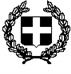 Κωδικός Σχολείου (Υ.ΠAI.Θ):9060382ΣΤΟΙΧΕΙΑΣΤΟΙΧΕΙΑΣΤΟΙΧΕΙΑΣΤΟΙΧΕΙΑΈδρα του Σχολείου (διεύθυνση)Έδρα του Σχολείου (διεύθυνση)N.Σούλι ΠάτραςN.Σούλι ΠάτραςΤηλέφωνο2610640147Faxe-mailmail@39dim-patras.ach.sch.grΙστοσελίδα39dim-patras.ach.sch.grΔιευθύντρια Σχολικής ΜονάδαςΔιευθύντρια Σχολικής ΜονάδαςΑγγελική Ζερβή  Αγγελική Ζερβή  Υποδιευθυντής Α & ΒΥποδιευθυντής Α & ΒΕμμανουήλ ΦυλλαδιτάκηςΕμμανουήλ ΦυλλαδιτάκηςΠρόεδρος Συλλόγου Γονέων/ΚηδεμόνωνΠρόεδρος Συλλόγου Γονέων/ΚηδεμόνωνΦώτιος ΧαρμαντάςΦώτιος Χαρμαντάς07.00-08.ΟΟ π.µ.Πρόωρη Υποδοχή13.15-13.20Χρόνος μετάβασης µαθητών στην αίθουσα σίτισης1η Διδ. Ώρα: 13.20-14.00ΣΙΤΙΣΗ14.ΟΟ-14.15ΔΙΑΛΕΙΜΜΑ2η Διδ. Ώρα: 14.15-15.00Μελέτη15.ΟΟ-15.15ΔΙΑΛΕΙΜΜΑ3η Διδ. Ώρα: 15.15-16.ΟΟΓυμναστική-Καλλιτεχνικά-ΠληροφορικήΕγκρίνεταιΕγκρίνεταιΣυντονιστής Εκπαιδευτικού Έργου (οποίος έχει την παιδαγωγική ευθύνη του σχολείου)…………………………………………………………Ημερομηνία: ………………………………………………….Διευθυντής Εκπαίδευσης.…………………………………………………………Ημερομηνία: ………………………………………………….ΕγκρίνεταιΕγκρίνεταιΣυντονιστής Εκπαιδευτικού Έργου (οποίος έχει την παιδαγωγική ευθύνη του σχολείου)…………………………………………………………Ημερομηνία: ………………………………………………….Διευθυντής Εκπαίδευσης.…………………………………………………………Ημερομηνία: ………………………………………………….